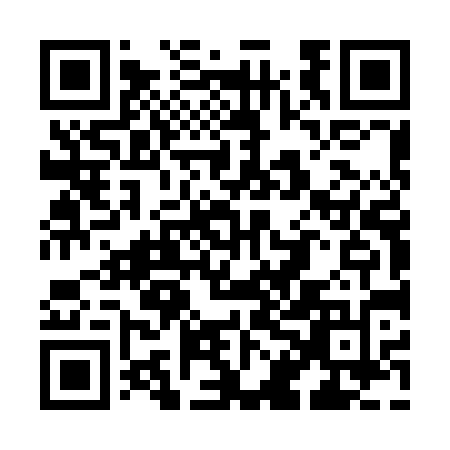 Ramadan times for Abbey Town, Cumbria, UKMon 11 Mar 2024 - Wed 10 Apr 2024High Latitude Method: Angle Based RulePrayer Calculation Method: Islamic Society of North AmericaAsar Calculation Method: HanafiPrayer times provided by https://www.salahtimes.comDateDayFajrSuhurSunriseDhuhrAsrIftarMaghribIsha11Mon4:584:586:3712:234:106:106:107:4912Tue4:554:556:3512:234:126:126:127:5113Wed4:534:536:3212:224:136:146:147:5414Thu4:504:506:3012:224:156:166:167:5615Fri4:474:476:2712:224:176:186:187:5816Sat4:454:456:2512:224:186:206:208:0017Sun4:424:426:2212:214:206:226:228:0218Mon4:394:396:2012:214:216:246:248:0419Tue4:364:366:1712:214:236:266:268:0720Wed4:334:336:1412:204:256:286:288:0921Thu4:314:316:1212:204:266:306:308:1122Fri4:284:286:0912:204:286:316:318:1323Sat4:254:256:0712:204:296:336:338:1624Sun4:224:226:0412:194:316:356:358:1825Mon4:194:196:0212:194:326:376:378:2026Tue4:164:165:5912:194:346:396:398:2227Wed4:134:135:5712:184:356:416:418:2528Thu4:104:105:5412:184:376:436:438:2729Fri4:074:075:5212:184:386:456:458:3030Sat4:044:045:4912:174:406:476:478:3231Sun5:015:016:471:175:417:497:499:341Mon4:584:586:441:175:427:517:519:372Tue4:554:556:411:175:447:537:539:393Wed4:524:526:391:165:457:557:559:424Thu4:494:496:361:165:477:577:579:445Fri4:464:466:341:165:487:597:599:476Sat4:434:436:311:155:498:008:009:497Sun4:404:406:291:155:518:028:029:528Mon4:374:376:261:155:528:048:049:559Tue4:334:336:241:155:548:068:069:5710Wed4:304:306:221:145:558:088:0810:00